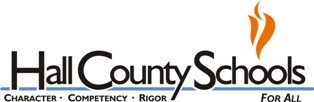 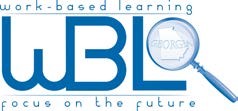 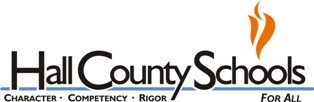 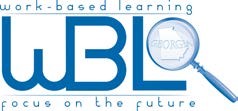 EVALUATION FORM FOR GENERAL EMPLOYMENT TRAITS Student Progress Report Student: ___________________________________ Employer: ____________________________________________ Date:______________________________________DueDate______________________________________________ School:____________________________________ Evaluation Period Ending: _______________________________ Directions: Please evaluate the student-employee as fairly as possible and as compared with workers with the same experience. Circle the number for each statement that most accurately reflects the student’s performance in that category. General Comments: ________________________________________________________________________________________________ Training/Mentor Supervisor: ________________________________________________________________(signature) Work-Based Learning Coordinator: __________________________________________________________(signature) Student_________________________________________________________________________________(signature)  Category Excellent (A) Above Average (B) Average (C) Below Average (D) Unsatisfactory (F) StudentRatingEmployerRatingProduces quality work 10 9-8-7 6-5-4 3-2-1 0 Reports to work promptly when scheduled 10 9-8-7 6-5-4 3-2-1 0 Uses time wisely 10 9-8-7 6-5-4 3-2-1 0 Demonstrates honesty and integrity 10 9-8-7 6-5-4 3-2-1 0 Demonstrates responsible behavior 10 9-8-7 6-5-4 3-2-1 0 Cooperates with others 10 9-8-7 6-5-4 3-2-1 0 Responds to feedback constructively 10 9-8-7 6-5-4 3-2-1 0 Uses/maintains materials and equipment appropriately 10 9-8-7 6-5-4 3-2-1 0 Follows company policies 10 9-8-7 6-5-4 3-2-1 0 Maintains appropriate personal appearance 10 9-8-7 6-5-4 3-2-1 0 